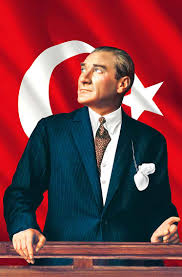 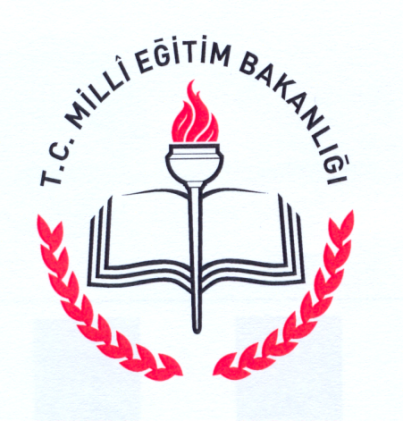 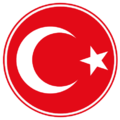 Okulun Adı		 Gürpınar 75.Yıl Cumhuriyet İlk/Ortaokulu Okulun Adresi Tevfik Fikret Cad. SitelerOkulun Telefon Numaraları Müdür                 :0212 880 67 57Müdür   Yrd        :0212 880 67 58Santral                :0212 880 61 73Okulun Faks Numaraları 0212 880 61 73 -0212 880 67 57Okulun Web Adresi www.gurpinar75cİ.meb.12.tr.                www.gurpinar75co.meb.12.tr.Okulun E-Mail Adresi İlkokul:733277@meb.k12.tr                 Ortaokul:733276@meb.k12.trÖğretim Şekli İkiliOkulun Müdürü YASEMİN MEMİŞOĞLU2017-2018  eğitim ve öğretim yılında okulumuzdaki görevine başlamıştır.Okulda Görev Yapan Müdürler Müdür Yardımcıları Ortaokul:                 1-Bilal Hatipoğlu                         2-Serkan Özdilek
İlkokul    :                1-Kübra ÖzarpacıOkulun Tarihçesi      Büyükçekmece İlçesi ‘ne bağlı iken Gürpınar Beldesinde (kooperatifleşme ve toplu konut alanı için ayrılan) Top yeri mevkiinde yapılan yüksek katlı konutların yerleşime açılmasından sonra,Gürpınar'da bulunan iki  ilköğretim okulunun artan nüfus karşısında yetersiz kalması üçüncü bir ilköğretim okulunun yapılması ihtiyacını doğurdu.      Okulumuz Gürpınar Belediyesi ve özel idarenin işbirliği ile kısa bir zamanda inşaatına başlanarak 1998-1999 öğretim yılında eğitim ve öğretime açıldı. Cumhuriyetimizin kuruluşunun 75.yılında  öğretime açılması nedeniyle okulun adı “Gürpınar 75.Yıl Cumhuriyet İlköğretim Okulu “olarak (Büyükçekmece İlçe Milli Eğitim Müdürlüğü'nün tavsiyesi ile) İstanbul Valiliği tarafından onaylandı.    Okulumuz ilk öğrencilerini Gürpınar İlköğretim Okulu’ndan 800 öğrenci alarak eğitime başladı. Gürpınar 75.Yıl Cumhuriyet İlkokulu bugün 25 şube,  1 müdür,  2 müdür yardımcısı,  931öğrenci,      Gürpınar 75.Yıl Cumhuriyet Ortaokulu 25 şube, 1 müdür, 2 müdür yardımcısı,  6 hizmetli,  657 öğrenci mevcudu ile Gürpınar'ın en kalabalık ve en büyük okulu olma özelliğini taşımaktadır. Bugün Büyükçekmece’den ayrılıp ayrı bir ilçe olan Beylikdüzü’ne bağlanmıştırOkula Özel Bir İsim Verilmiş İse Amacı     Cumhuriyetimizin kuruluşunun 75.yılında  öğretime açılması nedeniyle okulun adı “Gürpınar 75.Yıl Cumhuriyet İlköğretim Okulu “olarak (Büyükçekmece İlçe Milli Eğitim Müdürlüğü'nün tavsiyesi ile) İstanbul Valiliği tarafından onaylandı Okutulan Seçmeli Dersler      Bilim Uygulamaları, Seçmeli Matematik, Seçmeli İngilizce, Kuran’ı Kerim, Hz Muhammed’in Hayatı, Kuran’ı Kerim, Spor Etkinliği, Drama, Zeka Oyunları, Görsel Sanatlar, Seçmeli Bilişim Teknolojileri ve Yazılım DersiSosyal Faaliyetler     Okulumuzda 2015-2016 öğretim yılı içerisinde; yetiştirme kursu, satranç kursu, yetişkinlere okuma yazma kursu çalışmaları yapılmaktadır. Okul bando Takımımız 2009-2010 öğretim yılında İstanbul İl Birinciliğini kazanmıştır. Voleybol ve atletizm dalında çeşitli derecelere sahip olan okulumuzda öğrenci ilgi istek ve talepleri doğrultusunda etkinlikler düzenlenmektedir. Okul futbol takımımız 2012-2013,2013-2014,2014-2015 öğretim yılında Beylikdüzü İlçe birincisi olmuştur. Okul Binasının Kullanım ÖzellikleriBODRUM KAT:  Kalorifer dairesi ve kazanı, müştemilat, Konferans Salonu, Fen Laboratuarı, Folklor Salonu, Arşiv ve Depo bulunmaktadır ZEMİN KAT      : 3 şube  anasınıfı ve anasınıfı mutfağı, Okul Aile Birliği Odası, Müdür Yardımcısı Odası,   Memur Odası,  Kütüphane,  Erkek Öğretmenler Tuvaleti, Bayan Öğretmenler Tuvaleti  bulunmaktadır. I.KAT                : Bir müdür odası, 9 sınıf, 1 fotokopi odası, 2 adet erkek ve kız öğrenci tuvaletleri II.KAT                :Bir müdür yardımcısı odası , 1 öğretmenler odası, 1 bilgi teknoloji sınıfı,1 rehberlik odası, 7 adet sınıf  ve 2  adet  kız ve erkek öğrenci tuvaletleri  bulunmaktadır.III.KAT              :Bir müdür yardımcısı odası, 1 müzik odası, 9 sınıf ve 2 adet kız ve erkek öğrenci tuvaletleri bulunmaktadır. Bina Durumu Mülkiyeti  Özel İdareye ait olan  Okul Binamız betonarme olup, bodrum kat, dahil toplam 5 kattan ibarettir. Laboratuarları Bir adet Bilgisayar Laboratuarı,1 adet fen laboratuarı mevcuttur. Kütüphane Okul Kütüphanemizde 3250 adet kitap bulunmaktadır. Kütüphanemizde ihtiyaç duyan öğrencilerimiz gerektiğinde 1 adet kitabı kütüphane defterine kayıt yaptırarak alabilmektedirler Fotokopi Odası Okulumuzda bulunan 1 baskı makinesi ve 2 adet fotokopi makinesi öğretmen ve öğrencilerimize hizmet vermektedir. Isınma Şekli Kalorifer  +Doğal Gaz Derslik Sayısı İlkokul da 25,Ortaokulda 25 İdare Odası 5 Spor Salonu Yok Çok Amaçlı Salon 1 Başarı Durumu Okulumuzun öğretim başarı yüzdesi % 98 olup, Mezunlarımızdan 2017-2018 Öğretim  Yılında 72 Öğrenci Anadolu Lisesini ,122 öğrenci Anadolu Meslek  Lisesi  kazanmıştır 2017-2018 Öğretim Yılında Şube Sayıları Anasınıfı  A,B,C,D,F                5 Şube                                              1.Sınıflar  A,B,C,D,E,F,G         6 Şube  2.Sınıflar  A,B,C,D,E,F             5 Şube 3.Sınıflar  A,B,C,D,E,F G         7 Şube 4.Sınıflar  A,B,C,D,E,F             7 Şube 5.Sınıflar  A,B,C,D,E,F,G         7 Şube 6.Sınıflar  A,B,C,D,E,F,G         7 Şube 7.Sınıflar  A,B,C,D,E,F             6 Şube 8.Sınıflar  A,B,C,D,E                5 Şube Okulun Bahçesinin Alanı, Okulun Alanı 2000 metrekare   Spor ve Sosyal Kulüp Çalışmaları                                            SOSYAL KULÜPLER              ORTAOKUL                                                           İLKOKUL Bilim, Fen ve Teknoloji Kulübü                           Çevre Koruma Kulübü Bilinçli Tüketici Kulübü                                        Çocuk Hakları Kulübü Demokrasi ve İnsan Hakları Kulübü                   Sivil Savunma Kulübü Gezi,Tanıtım,Turizm Kulübü                               Sosyal Yardımlaşma ,Kızılay Kulübü Müzik Kulubü                                                        Yeşilay Kulübü Kültür ve Edebiyat Kulübü                                  Sağlık ,Temizlik,Beslenme KulübüKütüphanecilik Kulübü                                        Trafik ve İlkyardım KulübüMeslek Tanıtma Kulübü                                    Satranç Kulübü                                                   Spor Kulübü                                                          EtkinliklerOrtaokulumuzda 2015-2016 eğitim ve öğretim yılında öğrencilere ücretsiz destekleme ve yetiştirme kursu açılmıştır. Kurslar hafta içi ve hafta sonu cumartesi günleridir.Okulun Misyonu         Eğitim, çocuğu tanımak ve sevmekle başlar... Sevgi, saygı ve güven ortamında "Başarma Azmi" ve "Geleceği Şekillendirme Sorumluluğu" ile “BAŞARI"ya ulaşmak için çalışmak, sürekli gelişimle sektörde öncü  olmaktırOkulun Vizyonu Kendini ve toplumu sürekli geliştiren, "mutlu" ve "özgür" insan yetiştirmektir... Politikamız Eğitim, çocuğu tanımak ve sevmekle başlar...Kalite Politikası Önce İnsan Politikası Akademik Başarı Politikası Öğrenciyi Bütün Yönleriyle Eğitmek Politikası Etkin İletişim Politikası Bilgi  Dostluk Başarı PolitikasıS.No Öğretmenin Adı Branşı    Görevi 1 Ökkeş Aslaner Fen Bilgisi Müdür 2 Yasemin Memişoğlu SINIF Müd Yrd 3 Bilal Hatipoğlu Türkçe Müd Yyrd 4 Kübra Özarpacı SINIF Müd  Yrd 5 Serkan Özdilek TürkçeMüd Yrd6 Betül Gezer Bülbül Türkçe 7 Kıymet Güncan Gülerİngilizce 8 Zübeyde Esra Atlı Türkçe 9 Yasemin ATLI Matematik 10 Ebru YILMAZ Matematik 11 ELİF TAŞMatematik 12 Nurullah AydınFen Bil 13 Fatma Neslihan Çapanoğlu Fen Bil 14 Özlem SusamFen Bil 15 Soner TopçUSosyal 16 Ramazan Ercan Din Kült 17  Selim Karaman Tekn Tas 18Yalçın Kızılırmak Bil Tekn 19Hande YILDIZ Rehber 20Ömer çelikGörsel Sanatlar21Serkan KöroğluBed Eğ.22İsa Uyduran Türkçe Ücretli 23 Ayşe Mancak Türkçe24Rukiye YazıcıDin Kült Ahlak25Zeynep KızılırmakTürkçe26Feyzullah TunaMatematik27282930321Gözde YangınSınıf 2Mehmet AlanSınıf3Halise BitmişSınıf4Özlem TopçuSınıf 5Zümran Turgan Sınıf 6Esen Kavuk Sınıf 7 Semra Çabaz Sınıf 8 Nihal Polat Sınıf 9 Ayşe Çetin Sınıf 10 Özlem Koşanoğlu Sınıf 11Sümeyra TekinSınıf12 Gamze Durmaz Sınıf 13 Nesrin KameroğluSınıf 14 Kıymet Güncan Güler Sınıf 15 Besra Aktaş Sınıf 16 Deniz GençSınıf 17 Canan Baysal Birkal Sınıf 18 Mehtap BozkurtAna Sınıfı19 Besra AktaşAna Sınıfı 20 Eylem YılmazAnasınıfı 21 Emin Erkayalar Sınıf 22 Buket Yılmaz Sınıf 23 Filiz SökmenSınıf 24Yeliz Karadeniz Sınıf 25Nevzat Yüksekbağ Sınıf 26Gökmen Yılmaz Sınıf 27Merve Kıray YamanRehberlik28Aysel Kızıltaş Sınıf 29Ercan Mutlu YılmazSınıf 30Celal Akbulut Sınıf 31Elçin Ülger Sınıf 32Mahire Eralp Sınıf Memur Ve Hizmetli Sayısı Memur : 0           Hizmetli: 52017-2018 Öğretim Yılı       Öğrenci Mevcutları Üst Kuruma Yerleşen Öğrenci Sayıları  130 Yıllara Göre Mezun Öğrenci Sayıları Öğrenci Devam-Devamsızlık Durumu     Sürekli devamsız 8.sınıflarda2 öğrencimiz vardır.          Okulun SorunlarıÇözüm ÖnerileriOkulumuzun sorunlarının başında hizmetli çalıştırılması sorunu gelmektedir. Okul öğrenci kayıt çevresindeki velilerin ekonomik durumlarının zayıf olması nedeniyle bağış yeterince toplanamamakta çalıştırılan hizmetlilerin maaşlarının ödenmesinde sıkıntı yaşanmaktadır. Öğretmen, Yönetici ve Personel NoksanlığıKadrolu öğretmelerden doğum izinlilerin yerlerine vekil, eksik öğretmenlerin yerlerine de ücretli öğretmenler görevlendirilmiştir. Okulun Kendi Çözülemeyen Problemler Ve Öneriler Bölgemizde elektrik alt yapısının zayıf olması nedeni ile kış aylarında sık sık elektriklerin kesilmesi nedeniyle kış saatinin uygulandığı aylarda akşam saatlerinde hava karardıktan sonra sınıflarda sorun yaşanmaktadır. 